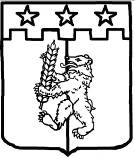 П О С Т А Н О В Л Е Н И ЕАДМИНИСТРАЦИИ КРАСНОГВАРДЕЙСКОГОМУНИЦИПАЛЬНОГО ОКРУГА СТАВРОПОЛЬСКОГО КРАЯ15сентября 2021 г.		с. Красногвардейское	   № 899Об утверждении Положения о кадровом резерве на муниципальной службе в администрации Красногвардейского муниципального округа Ставропольского краяВ соответствии с Федеральным законом от 2 марта 2007 года № 25-ФЗ «О муниципальной службе в Российской Федерации», в целях формирования кадрового резерва на муниципальной службе в администрации Красногвардейского муниципального округа Ставропольского края, администрация Красногвардейского муниципального округа Ставропольского краяПОСТАНОВЛЯЕТ:1. Утвердить прилагаемое Положение о кадровом резерве на муниципальной службе в администрации Красногвардейского муниципального округа Ставропольского края (далее - Положение). 2. Установить, что лица, включенные в кадровый резерв для замещения вакантных должностей муниципальной службы в администрации Красногвардейского муниципального района Ставропольского края и лица, состоящие в муниципальных резервах управленческих кадров муниципальных образований поселений Красногвардейского муниципального района Ставропольского края, сформированные до вступления в силу настоящего постановления, считаются состоящими в кадровом резерве на муниципальной службе в администрации Красногвардейского муниципального округа Ставропольского края до наступления оснований для исключения из него в порядке, предусмотренном настоящим Положением.3. Руководителям структурных подразделений администрации Красногвардейского муниципального округа Ставропольского края, являющихся юридическими лицами, организовать работу с кадровым резервом в соответствии с настоящим Положением.4. Признать утратившими силу постановления администрации Красногвардейского муниципального района Ставропольского края: от 19 июля 2010 года № 134 «Об утверждении Положения о кадровом резерве для замещения вакантных должностей муниципальной службы в администрации Красногвардейского муниципального района»;от 30 июля 2012 года № 344 «О внесении изменений в Положение о кадровом резерве для замещения вакантных должностей муниципальной службы в администрации Красногвардейского муниципального района от 19 июля 2010 года № 134»;от 27 ноября 2013 года № 603 «О внесении изменений в Положение о кадровом резерве для замещения вакантных должностей муниципальной службы в администрации Красногвардейского муниципального района, утвержденное  постановлением администрации Красногвардейского муниципального района Ставропольского края от 19 июля 2010 года № 134»;от 29 марта 2018 года № 140 «О внесении изменений в постановление администрации Красногвардейского муниципального района Ставропольского от 19 июля 2010 года № 134 «Об утверждении Положения о кадровом резерве для замещения вакантных должностей муниципальной службы в администрации Красногвардейского муниципального района»;от 13 сентября 2018 года № 419 «О внесении изменений в Положение о кадровом резерве для замещения вакантных должностей муниципальной службы в администрации Красногвардейского муниципального района,  утвержденное  постановлением администрации Красногвардейского муниципального района Ставропольского края от 19 июля 2010 года № 134».5. Настоящее постановление подлежит размещению на официальном сайте органов местного самоуправления  Красногвардейского муниципального округа Ставропольского края в информационно-телекоммуникационной сети «Интернет».6. Контроль за выполнением настоящего постановления возложить на заместителя главы администрации, управляющего делами администрации Красногвардейского муниципального округа Ставропольского края Петрова А.А.7. Настоящее постановление вступает в силу после его официального опубликования (обнародования).Положение о кадровом резерве на муниципальной службе в администрации Красногвардейского муниципального округа Ставропольского края                            I. Общие положения1. Настоящее Положение в соответствии с Федеральным законом «О муниципальной службе в Российской Федерации» (далее - Федеральный закон) устанавливает порядок формирования кадрового резерва на муниципальной службе в администрации Красногвардейского муниципального округа Ставропольского края (далее соответственно - кадровый резерв, администрация округа) и работы с ним.2. Кадровый резерв формируется отделом кадровой работы и профилактики коррупционных правонарушений администрации Красногвардейского муниципального округа Ставропольского края для замещения вакантных должностей муниципальной службы в администрации округа (далее соответственно – муниципальная служба, отдел кадровой работы и профилактики коррупционных правонарушений) из муниципальных служащих администрации округа, замещающих должности муниципальной службы (далее – муниципальные служащие), и граждан Российской Федерации (далее – граждане).3. Кадровый резерв формируется для замещения вакантных должностей муниципальной службы в администрации округа в соответствии с Реестром должностей муниципальной службы в Ставропольском крае, утвержденным Законом Ставропольского края от 18 декабря 2007 года № 65-кз «О Реестре должностей муниципальной службы в Ставропольском крае» и Перечнем должностей муниципальной службы в органах местного самоуправления Красногвардейского муниципального округа Ставропольского края, утвержденным решением Совета депутатов Красногвардейского муниципального округа Ставропольского края от 20 октября 2020 года № 27 «Об утверждении перечня должностей муниципальной службы в органах местного самоуправления Красногвардейского муниципального округа Ставропольского края».4. Кадровый резерв не формируется на должности муниципальной службы, относящиеся к старшей и младшей группе должностей муниципальной службы.5.  Кадровый резерв формируется в целях:1) обеспечения равного доступа граждан к муниципальной службе;2) своевременного замещения должностей муниципальной службы;3) содействия формированию высокопрофессионального кадрового состава муниципальной службы;4) содействия должностному росту муниципальных служащих.6. Принципами формирования кадрового резерва являются:1) добровольность включения муниципальных служащих, граждан в кадровый резерв;2) гласность при формировании кадрового резерва;3) соблюдение равенства прав граждан при их включении в кадровый резерв;4) приоритетность формирования кадрового резерва на конкурсной основе;5) учет текущей и перспективной потребности в замещении должностей муниципальной службы;6) взаимосвязь должностного роста муниципальных служащих с результатами оценки их профессионализма и компетентности;7) персональная ответственность Главы Красногвардейского муниципального округа Ставропольского края, руководителя структурного подразделения администрации Красногвардейского муниципального округа Ставропольского края, являющегося юридическим лицом или уполномоченного им должностного лица (далее - представитель нанимателя, структурное подразделение администрации округа, являющееся юридическим лицом) за качество отбора муниципальных служащих, граждан для включения в кадровый резерв и создание условий для должностного роста муниципальных служащих;8) объективность оценки профессиональных и личностных качеств муниципальных служащих, граждан, претендующих на включение в кадровый резерв (далее - претенденты).7. Кадровый резерв формируется в соответствии с установленными квалификационными требованиями для замещения должностей муниципальной службы как из числа граждан, так и из числа муниципальных служащих, проходящих муниципальную службу в администрации округа.8. В администрации округа один раз в год анализируется потребность в кадровом резерве и определяются необходимое количество и перечень должностей муниципальной службы, а также необходимая численность лиц, состоящих в кадровом резерве (далее - кандидаты).При анализе потребности в кадровом резерве учитываются:оценка уровня текучести кадров муниципальных служащих и его прогноз;доля должностей муниципальной службы, на которые сформирован кадровый резерв, в общем количестве должностей муниципальной службы;количество кандидатов, подлежащих исключению из кадрового резерва в соответствии с подпунктом 6 пункта 29 и подпунктами 7 и 12 пункта 30 настоящего Положения.II. Порядок формирования кадрового резерва9. Кадровый резерв формируется отделом кадровой работы и профилактики коррупционных правонарушений администрации округа.10. В кадровый резерв включаются:1) граждане, претендующие на замещение вакантной должности муниципальной службы:по результатам конкурса на включение в кадровый резерв;по результатам конкурса на замещение вакантной должности муниципальной службы с согласия этих граждан;2) муниципальные служащие, претендующие на замещение вакантной должности муниципальной службы в порядке должностного роста:по результатам конкурса на включение в кадровый резерв;по результатам конкурса на замещение вакантной должности муниципальной службы с согласия этих муниципальных служащих;по рекомендации аттестационной комиссии администрации округа о включении муниципального служащего администрации округа в кадровый резерв по результатам аттестации с согласия этих муниципальных служащих;3) муниципальные служащие администрации округа, увольняемые с муниципальной службы:в связи с сокращением должностей муниципальной службы по основанию, предусмотренному пунктом 2 части 1 статьи 81 Трудового кодекса Российской Федерации, - по решению представителя нанимателя с согласия этих муниципальных служащих;по основаниям, предусмотренным пунктами 1, 2, 7 статьи 83 Трудового кодекса Российской Федерации. 11. На каждую должность муниципальной службы в кадровом резерве может состоять не более трех кандидатов. Допускается включение одного претендента в кадровый резерв на несколько должностей муниципальной службы.12. Претенденты, принимавшие участие в конкурсе на замещение вакантной должности муниципальной службы в администрации округа и не ставшие его победителями, однако профессиональные и личностные качества которых получили высокую оценку конкурсной комиссии для проведения конкурсов на замещение вакантной должности муниципальной службы и на включение в кадровый резерв для замещения вакантной должности муниципальной службы (далее - конкурсная комиссия), по рекомендации конкурсной комиссии и с согласия таких претендентов включаются в кадровый резерв для замещения вакантной должности муниципальной службы, на замещение которой проводился конкурс.13. Муниципальные служащие, признанные аттестационной комиссией по результатам аттестации соответствующими замещаемой ими должности муниципальной службы и рекомендованные ею к включению в кадровый резерв в порядке должностного роста, с согласия таких муниципальных служащих администрации округа включаются в кадровый резерв в течение одного месяца после проведения их аттестации. 14. Муниципальные служащие администрации округа, увольняемые с муниципальной службы в связи с сокращением должностей муниципальной службы по основаниям, предусмотренным пунктом 2 части 1 статьи 81, а также пунктами 1, 2, 7 статьи 83 Трудового кодекса Российской Федерации с согласия указанных муниципальных служащих включаются в кадровый резерв для замещения вакантных должностей муниципальной службы той же группы должностей муниципальной службы, к которой относилась последняя замещаемая ими должность муниципальной службы.15. Конкурс на включение в кадровый резерв администрации округа проводится в соответствии с нормами, предусмотренными Положением о порядке проведения конкурса на замещение вакантной  должности муниципальной службы в органах местного самоуправления Красногвардейского муниципального округа Ставропольского края, утвержденным решением Совета депутатов Красногвардейского муниципального округа Ставропольского края от 12 ноября 2020 года № 38. 16. Конкурс объявляется распоряжением администрации округа исходя из потребности в кадровом резерве.17. Конкурсные процедуры и заседание конкурсной комиссии проводятся при наличии не менее двух претендентов.18. Если по результатам конкурса из числа претендентов не выявлены победители конкурса в связи с недостаточным уровнем их знаний и умений, наличие которых необходимо для исполнения должностных обязанностей по должности муниципальной службы, для формирования кадрового резерва на которую был объявлен конкурс, администрация округа принимает решение о проведении повторного конкурса с учетом текущей и перспективной потребности в формировании кадрового резерва.19. По результатам конкурса конкурсная комиссия вправе рекомендовать представителю нанимателя включить в кадровый резерв на одну вакантную должность муниципальной службы несколько претендентов, показавших высокий уровень профессиональной подготовки.20. Включение претендентов в кадровый резерв оформляется правовым актом администрации округа с указанием должности муниципальной службы и группы должностей муниципальной службы, на которые они могут быть назначены.21. В  кадровый  резерв  не может быть включен муниципальный  служащий,  имеющий  дисциплинарное  взыскание, предусмотренное пунктом  2  части 1 статьи 27 Федерального закона либо имеющий взыскание за несоблюдение ограничений и запретов, требований о предотвращении или об урегулировании конфликта интересов и неисполнение обязанностей, установленных в целях противодействия коррупции в виде выговора.III. Порядок работы с кадровым резервом и его использование22. Кадровая работа, связанная с формированием, ведением кадрового резерва, организацией работы с ним и его эффективным использованием, осуществляется отделом кадровой работы и профилактики коррупционных правонарушений администрации округа, кадровой службой, лицом, ответственным за кадровую работу соответствующего структурного подразделения администрации округа, являющегося юридическим лицом, которые в установленном порядке:1) организуют привлечение и подбор претендентов на включение в кадровый резерв;2) организуют и обеспечивают проведение конкурсов;3) обеспечивает включение в кадровый резерв муниципальных служащих по основаниям, предусмотренным пунктом 1 статьи 81 и пунктами 1, 2, 7 статьи 83 Трудового кодекса Российской Федерации;4) ведет работу по учету, накоплению и обновлению данных о кадровом резерве, формируя список кадрового резерва по форме согласно приложению к настоящему Положению;5) организует подготовку кандидатов к замещению вакантной должности муниципальной службы.23. Профессиональное развитие муниципального служащего, состоящего в кадровом резерве, осуществляется структурными подразделениями администрации округа, являющимися юридическими лицами, отделом кадровой работы и профилактики коррупционных правонарушений. 24. По решению представителя нанимателя вакантная должность муниципальной службы замещается кандидатом, состоящим в кадровом резерве на эту должность, за исключением случаев, предусмотренных абзацем вторым настоящего пункта и пунктом 26 настоящего Положения.По решению представителя нанимателя на вакантную должность муниципальной службы может быть назначено лицо, не состоящее в кадровом резерве, в случае, если исполнение по ней должностных обязанностей связано с использованием сведений, составляющих государственную тайну, и при назначении на которую в соответствии с перечнем, утверждаемым нормативным правовым актом администрации округа, конкурс может не проводиться.25. Вакантная должность муниципальной службы по решению представителя нанимателя предлагается кандидату (одному из кандидатов), состоящему в кадровом резерве на эту должность, с учетом мнения руководителя структурного подразделения администрации округа, в котором имеется вакантная должность, об уровне знаний и умений, которые необходимы для исполнения профессиональных служебных обязанностей по соответствующей должности муниципальной службы.26. Вакантная должность муниципальной службы предлагается другим кандидатам, состоящим в кадровом резерве, в порядке, установленном пунктом 27 настоящего Положения, в следующих случаях:при письменном отказе кандидата (ов), состоящего (их) в кадровом резерве на вакантную должность муниципальной службы, от предложенной ему (им) должности;в случае неявки кандидата (ов) в администрацию округа в течение 10 календарных дней со дня приглашения для определения уровня знаний и умений, которые необходимы для исполнения профессиональных служебных обязанностей по должности муниципальной службы;при неудовлетворительных результатах оценки руководителем соответствующего структурного подразделения уровня знаний и умений кандидата (ов), которые необходимы для исполнения профессиональных служебных обязанностей по должности муниципальной службы.В случае отсутствия в кадровом резерве администрации округа кандидатов, которым вакантная должность может быть предложена в порядке, установленном пунктом 27 настоящего Положения, или в случае отказа кандидатов от предложенной им вакантной должности данная должность замещается на конкурсной основе в соответствии с законодательством Российской Федерации.  27. Кандидату, включенному в кадровый резерв для замещения одной должности муниципальной службы, может быть предложено назначение на другую вышестоящую, равнозначную или нижестоящую по отношению к ней должность муниципальной службы (в пределах одной группы должностей муниципальной службы), в случаях, определенных пунктом 25 настоящего Положения.IV. Исключение кандидата из кадрового резерва28. Исключение кандидата из кадрового резерва оформляется правовым актом администрации округа. 29. Основаниями исключения муниципального служащего из кадрового резерва являются:1) письменное заявление муниципального служащего об исключении его из кадрового резерва;2) назначение муниципального служащего из кадрового резерва на вакантную должность муниципальной службы, в кадровом резерве на замещение которой он состоит, а также на другую вышестоящую, равнозначную, или нижестоящую по отношению к ней должность муниципальной службы (в пределах одной группы должностей муниципальной службы), за исключением случаев назначения на указанные должности на период отсутствия муниципального служащего, за которым в соответствии с законодательством Российской Федерации сохраняется должность муниципальной службы;3) повторный отказ муниципального служащего от предложения о назначении на вакантную должность муниципальной службы, в кадровом резерве на замещение которой он состоит;4) смерть (гибель) муниципального служащего либо признание его безвестно отсутствующим или объявление его умершим решением суда, вступившим в силу;5) совершение дисциплинарного проступка, за который к муниципальному служащему применено дисциплинарное взыскание, предусмотренное пунктом  2  части 1 статьи 27 Федерального закона либо несоблюдение ограничений и запретов, требований о предотвращении или об урегулировании конфликта интересов и неисполнение обязанностей, установленных в целях противодействия коррупции в виде выговора;6) непрерывное пребывание муниципального служащего в кадровом резерве более 5 лет;7) наступление и (или) обнаружение обстоятельств, препятствующих нахождению муниципального служащего на муниципальной службе;8) иные случаи, предусмотренные 31 и 32 настоящего Положения.30. Основаниями исключения гражданина из кадрового резерва являются:1) письменное заявление гражданина об исключении его из кадрового резерва;2) назначение гражданина из кадрового резерва на вакантную должность муниципальной службы, в кадровом резерве на замещение которой он состоит, а также на другую вышестоящую, равнозначную или нижестоящую по отношению к ней должность муниципальной службы (в пределах одной группы должностей муниципальной службы), за исключением случаев назначения на указанные должности на период отсутствия муниципального служащего, за которым в соответствии с законодательством Российской Федерации сохраняется должность муниципальной службы;3) повторный отказ гражданина от предложения о назначении на вакантную должность муниципальной службы, в кадровом резерве на замещение которой он состоит;4) смерть (гибель) гражданина либо признание гражданина безвестно отсутствующим или объявление его умершим решением суда, вступившим в силу;5) признание гражданина недееспособным или ограниченно дееспособным решением суда, вступившим в законную силу;6) наличие заболевания, препятствующего поступлению на муниципальную службу и подтвержденного заключением медицинской организации;7) достижение предельного возраста пребывания на муниципальной службе, установленного Федеральным законом;8) осуждение гражданина к наказанию, исключающему возможность поступления на муниципальную службу, по приговору суда, вступившему в законную силу;9) выход гражданина из гражданства Российской Федерации или приобретение гражданства другого государства, если иное не предусмотрено международным договором Российской Федерации;10) признание гражданина полностью неспособным к трудовой деятельности в соответствии с медицинским заключением, выданным в порядке, установленном федеральными законами и иными нормативными правовыми актами Российской Федерации;11) применение к гражданину административного наказания в виде дисквалификации;12) непрерывное пребывание в кадровом резерве более 5 лет;13) иные случаи, предусмотренные пунктами 31 и 32 настоящего Положения.31. В случае передачи функций упраздняемого структурного подразделения администрации округа, являющегося юридическим лицом другому структурному подразделению и (или) возложения исполнения должностных обязанностей с одной должности муниципальной службы (в связи с сокращением такой должности или в связи с проведением иных организационно-штатных мероприятий) на другую должность муниципальной службы, кандидаты, состоящие в кадровом резерве на замещение должностей муниципальной службы в таком структурном подразделении илина такие должности муниципальной службы, включаются с их согласия и по решению представителя нанимателя в кадровый резерв структурного подразделения, которому переданы функции упраздняемого структурного подразделения, или в кадровый резерв структурного подразделения на те должности муниципальной службы (равнозначные или нижестоящие в пределах одной группы должностей муниципальной службы), на которые возложено исполнение должностных обязанностей, при условии соответствия кандидата установленным для такой должности квалификационным требованиям.32.В случае реорганизации структурного подразделения администрации округа, являющегося юридическим лицом (либо изменения его структуры, либо наименований его структурных подразделений) кандидаты, состоящие в кадровом резерве такого структурного подразделения на замещение тех должностей муниципальной службы, которых касаются указанные организационно-штатные мероприятия, с их согласия и по решению представителя нанимателя включаются в кадровый резерв иного структурного подразделения в случае реорганизации структурного подразделения либо в кадровый резерв того же структурного подразделения в случае изменения его структуры или наименований его структурных подразделений без проведения конкурса на замещение равнозначных или нижестоящих вакантных должностей муниципальной службы (в пределах одной группы должностей муниципальной службы при условии соответствия кандидата установленным для такой должности муниципальной службы квалификационным требованиям).33. При включении кандидата в кадровый резерв по основаниям, предусмотренным пунктами 31 и 32 настоящего Положения, срок нахождения кандидата в кадровом резерве исчисляется с даты его первоначального включения в кадровый резерв до проведения соответствующих организационно-штатных мероприятий.34. Кандидаты, исключенные из кадрового резерва, уведомляются об этом в течение одного месяца с даты их исключения из кадрового резерва в письменной форме отделом кадровой работы и профилактики коррупционных правонарушений администрации округа, кадровой службой, лицом, ответственным за кадровую работу соответствующего структурного подразделения администрации округа, являющегося юридическим лицом.Список кадрового резервана муниципальной службе в администрации Красногвардейского муниципального округа Ставропольского краяГлава Красногвардейского муниципального округа Ставропольского краяГлава Красногвардейского муниципального округа Ставропольского краяК.А.ИшковК.А.ИшковУТВЕРЖДЕНОпостановлением администрации Красногвардейского муниципального округа Ставропольского края от 15 сентября 2021 года № 899УТВЕРЖДЕНОпостановлением администрации Красногвардейского муниципального округа Ставропольского края от 15 сентября 2021 года № 899УТВЕРЖДЕНОпостановлением администрации Красногвардейского муниципального округа Ставропольского края от 15 сентября 2021 года № 899Приложение к Положению о кадровом резерве на муниципальной службе в администрации Красногвардейского муниципального  округа Ставропольского края№ 
№ п/пДолжность муниципальной службы, для замещения которой  сформирован кадровый резерв, с указанием группы должностей муниципальной службы, на которую муниципальный служащий или  гражданин может быть назначенФамилия,
имя,  
отчествоДата  
рожденияСведения об образовании и (или) о квалификации (наименование и год окончания образовательной организации, квалификация, ученая степень, ученое звание)Замещаемая должность (место работы, должность для граждан), дата назначения (приема на работу)Стаж муниципальной службы (государственной службы), стаж работы по специальности (направлению подготовки)Основание для включения в кадровый резерв (дата и номер правового акта)Мероприятия по профессиональному развитию в период нахождения в кадровом резервеСведения об отказе от замещения вакантной должности (наименование предложенной вакантной должности, дата отказа)Основание для назначения на должность муниципальной службы (дата и номер правового акта)Основание для исключения из кадрового резерва (дата и номер правового акта)1123456789101112